Описание картинки при выполнении ВПРМы рассмотрим задание по описанию фотографии в ВПР по английскому языку для 7 класса, узнаем как можно быстро к нему подготовиться. Это именно то задание, где очень важна предварительная подготовка, которая не займет много времени, но в итоге будет очень полезна. За монологическое высказывание учащийся может получить 8 баллов, что составляет более четверти от всех баллов за выполнение проверочной работы. Минимальный проходной балл за всю работу это 13.Таблица перевода баллов в отметки по пятибалльной шкалеВ этом задании необходимо выбрать одну фотографию из трёх и описать человека на ней. В демоверсии фото черно-белые и на «экзамене» скорее всего будут такие же. Именно поэтому цвета как объект для описания мы не рассматриваем.У ученика будет полторы минуты на подготовку и не более 2 минут для ответа. Должен получиться связный рассказ из 7-8 полных предложений, но можно сказать и больше. План ответа состоит из 5 пунктов это.the place - место действияthe action – действие, то что происходит на картинкеthe person’s appearance - внешность человекаwhether you like the picture or not - нравится ли вам картинка или нетwhy- почему вам она нравится или не нравитсяНа начальном этапе можно использовать упражнения с готовым описанием картинки, где пропущены слова. Ученики читают текст и дополняют его. Например: Прочитайте текст и допишите вместо каждого пропуска подходящее по смыслу слово, выбрав его из таблицы.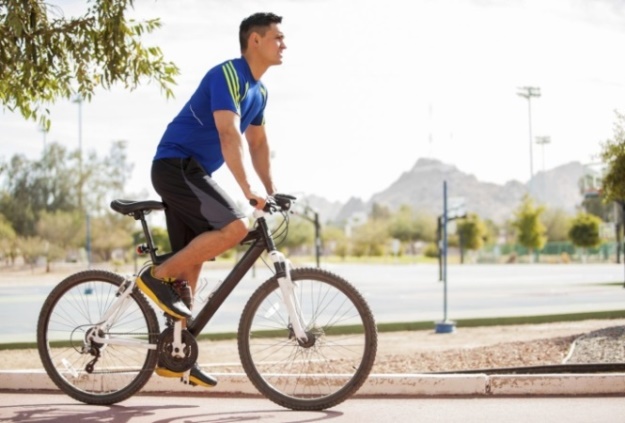 In the photo there is a 1) _____ man. He’s 2) _____ a bike. I guess he’s in the 3) _____. The 4) _____ is fine. It’s 5) _____. I think it’s summer. The boy is about 20 6) _____old. He’s got short dark 7) _____. He’s 8) _____ a blue T-shirt, 9) _____ and trainers. I like this photo, because I like 10) _____ a bike too.После того как дети хорошо ориентируются в готовых описаниях можно начинать описывать картинку самостоятельно. Давайте посмотрим, что можно сказать по каждому пункту, и какие слова будут полезны. В первом пункте имеет смысл сначала указать, кто изображён на картинке, а уже потом место действия. Это логично, поскольку уже в следующем пункте указать действие без исполнителя затруднительно. Таких слов как a man, a woman, a girl, a boy вполне достаточно. Далее предлагаю четко следовать плану. Некоторые фразы будет необходимо заучить, если речь ребёнка не позволяет говорить свободно.1. ВступлениеI’d like to describe picture number 1.2. Кто на фотографии?The picture shows us a boy / girl / woman / man.You can also see...There are toys / books / pictures near the girl / boy.3. Как он / она выглядит?The woman / man is young / old. I think he / she is 20 – 30 years old.The boy / girl is about 6 years old. He is a pupil.He / She has got short / long hair.He / She is wearing a school uniform / a T-shirt and jeans / a dress.She looks pretty / happy / tired / surprised / relaxed.4. Что происходит на фотографии?She / He is sitting at the table / standing / playing football / speaking …The weather is fine. I think it is summer.5. Нравится ли тебе фотография? Почему?I like this photo because I like playing / skating / listening to music, too.I like this photo because the atmosphere in the picture is calm and friendly.I like this photo because summer is my favourite season.I think the scene is very attractive.Данный план должен быть у учащихся в виде памятки. Важным пунктом является психологический барьер. Для его преодоления нужно как можно больше практики. ВПР в прошлом году дети выполняли в компьютерном классе, что вызвало много трудностей. Необходимо, чтобы дети привыкли к тому, что их голос записывают и это стало нормой. Очень полезно задавать домашнее задание, где ребятам нужно описать картинку и прислать вам аудиозапись своего монолога. Для этого подходит сайт https://vocaroo.com . Этот сайт позволяет сделать ссылку на вашу запись и отправить её. Для нас, учителей, нет необходимости скачивать её, для того, чтобы прослушать.  На этом у меня всё. Спасибо за внимание. С уважением, Н.В. Лямкина,
 МОУ «Кебезенская СОШ»Отметка по пятибалльной шкале«2»«3»«4»«5»Первичные баллы0–1213–2021–2627–30sunny  park  weather  young  years  wearing  riding  shorts  riding  hair